SO TOUR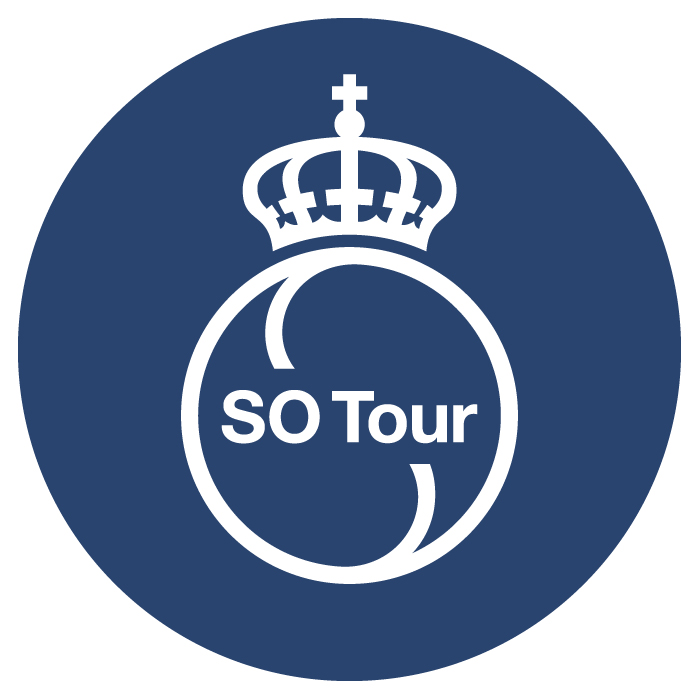 Lottning & ResultatKlass……..		Omgång……..Grupp…….		Bana……..Spelordning vid 3 spelare		Spelordning vid 4 spelarePool A				1 – 2 ……………	1 – 2 …………..			3 – 4…………….2 – 3 …………..			1 – 3……………..1 – 3 …………..			2 – 4……………..Pool B				1 – 4……………..1 – 2……………			2 – 3……………..2 – 3 …………..1 – 3…………… DIPLOM 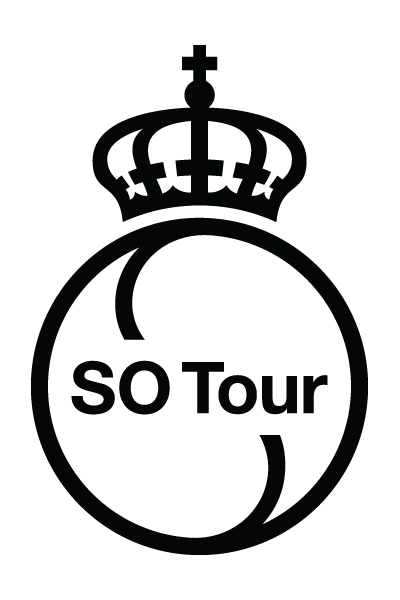 MINITOURTilldelat Som deltagit i SO TOURSvenska Tennisförbundet Öst den _______/________2022_______________________________________TävlingsledareDIPLOMMIDITOURTilldelat Som deltagit i SO TOURSvenska Tennisförbundet Öst den _______/________2022_______________________________________TävlingsledareDIPLOMMAXITOURTilldelat Som deltagit i SO TOURSvenska Tennisförbundet Öst den _______/________2022_______________________________________TävlingsledareNamnVinsterBollskillnadBollkvotPlacering i grupp1.2.3.4.